دانشگاه علوم پزشکی شهرکرد، دانشکده پرستاری و مامایی شهرکرد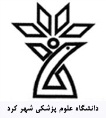 بسمه تعالیدرخواست تعيين وقت برگزاری جلسه دفاع از پايان نامه ارشدمدير محترم تحصيلات تکميلی :	احتراماً ، بر اساس هماهنگی به عمل آمده با اساتيد راهنما و مشاور، داوران محترم و نماينده تحصيلات تکميلی ، تاريخ / تاريخ های پيشنهادی ذيل جهت بررسی و تعيين تاريخ و ساعت برگزاری جلسه دفاع از پایان نامه تقديم می گردد.عنوان پايان نامه : تاريخ و ساعت برگزاری :محل برگزاری:  امضاء مدير تحصيلات تکميلی دانشکده: نام و نام خانوادگی دانشجو:		         کارشناس مسئول تحصيلات تکمیلی:	  